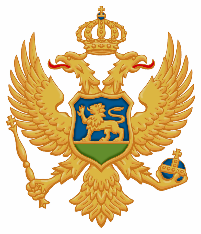 Crna GoraMinistarstvo održivog razvoja i turizmaAGENCIJA ZA ZAŠTITU PRIRODE I ŽIVOTNE SREDINEBroj :UPI-101/2-02-80/4Podgorica, 19.01.2018.godineJJMOPŠTINA TIVATSekretarijatu zaštitu životne sredine i energetsku efikasnostShodno članu 13 stav 3 Zakona o procjeni uticaja na životnu sredinu („Službeni list RCG”, broj 80/05 i „Službeni list CG”, broj 40/10, 73/10, 40/11, 27/13 i 52/16) obavještavamo vas da je Nosilac projekta, „Luštica Development“ a.d., Novo Naselje bb iz Tivta, podnio zahtjev za odlučivanje o potrebi procjene uticaja na životnu sredinu postrojenja za prečišćavanje otpadnih voda Luštica u zahvatu DZP „Donji Radovići centar“, Opština Tivat.U vezi sa navedenim pozivamo vas da izvršite uvid u dostavljenu dokumentaciju u prostorijama Agencije za zaštitu prirode i životne sredine, kancelarija broj 216, radnim danima od 8 do 11 časova i u prostorijama Opštine Tivat, Sekretarijat za zaštitu životne sredine i energetsku efikasnost, Trg Magnolija br.1, I sprat, kancelarija br.6, radnim danima od 8 do 11 časova.Rok za javni uvid i dostavljanje primjedbi i mišljenja u pisanoj formi, na adresu Agencije za zaštitu prirode i životne sredine, je do 26.01.2018.godine.Ovlašćeno službeno lice                                                                                               Jasmina Janković-Mišnić, dipl.biolog